                                                   Подготовила :Гусева М. А. 2020ДЫХАТЕЛЬНАЯ  ГИМНАСТИКА В КАРТИНКАХ.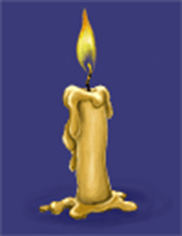 СвечаВстать, принять исходное   положение "стоя", ноги на ширине плеч, сделать глубокий вдох носом, выдыхать медленно ртом, задувая плавно свечку (полоску бумаги). 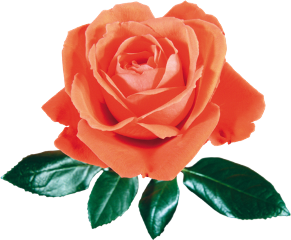 Ароматный цветокДети представляют перед собой цветок и медленно вдыхают носом его запах, затем медленно выдыхают. ДЫХАТЕЛЬНАЯ  ГИМНАСТИКА В КАРТИНКАХ.СвечаВстать, принять исходное   положение "стоя", ноги на ширине плеч, сделать глубокий вдох носом, выдыхать медленно ртом, задувая плавно свечку (полоску бумаги). Ароматный цветокДети представляют перед собой цветок и медленно вдыхают носом его запах, затем медленно выдыхают. Воздушный шарик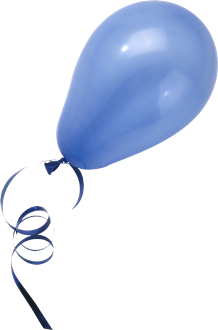 Полностью выдохнуть воздух через рот и не дышать в течении нескольких секунд. Затем наполнить легкие воздухом за несколько коротких, активных вдохов через нос.Воздушный шарикПолностью выдохнуть воздух через рот и не дышать в течении нескольких секунд. Затем наполнить легкие воздухом за несколько коротких, активных вдохов через нос.Попросить  детей  сделать  более  глубокий  вдох  носом  и  развести  руки  в  стороны,  как  будто   они  надули  шар,  а  затем,  постепенно  сводя  руки,  издавать  звук  Ш-Ш-Ш и  выдыхать,  как  будто  шарик  сдувается. ( игра  для  детей  2-3  лет)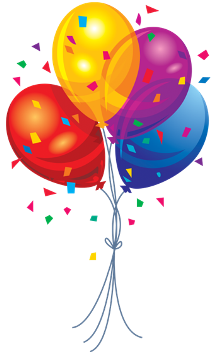 ВетерСделать глубокий вздох носом. На одном выдохе усиливать и ослаблять попеременно звук Ф-ф-ф-ф-ф-ф-фКаша кипитСесть, ноги вперёд, одна рука на живот, другая - на грудь. Втягивая живот и набирая воздух в грудь, сделать вдох. Опуская грудь и выпячивая живот, - выдох. При выдохе громко произносить звук «Ф».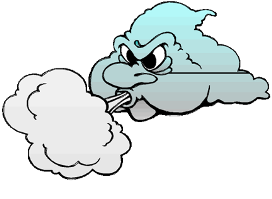 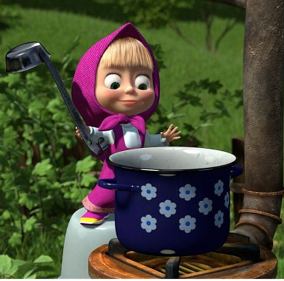 Буль-бульНалейте  в  стакан  воду,  дайте  ребенку  трубочку,  и  пусть  дует  в  нее,  пока  хватит  сил.Под  водойЗажать нос   и  присесть,  как  будто  спрятались  под  воду. Посидеть, сосчитав до пяти.  Встать,  убрать  руку  от  носа. Сделать  глубокий  вдох  носом.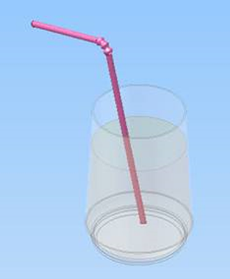 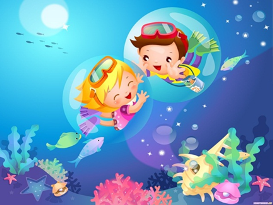 